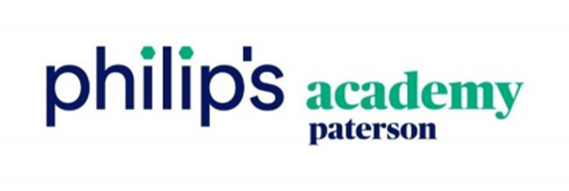 Emergency Virtual or Remote Instruction Programs Philip’s Academy Charter School of Paterson is committed to the growth and development of its students while also prioritizing student and community safety. With this, our emergency virtual plan seeks to provide students with continuity of instruction. Section 1: Technology Should the school need to enter a period of remote learning, the school will continue to provide students with access to grade level standards and curriculum. In order to achieve this, all students will be given a school-owned device to use in support of remote learning.  The school purchased instructional hardware to provide Kindergarten students with 1-1 access to iPads and students in grades 1 - 5 with 1-1 access to Chromebooks. These school-issued devices are prepared with all of the virtual platforms being utilized from remote synchronous and asynchronous instruction including, but not limited to: Zoom, Google  Classrooms, Lexia and Imagine Learning. The school has also procured 130 mobile hotspots with unlimited monthly data plans to ensure that any student who presently needs support with connectivity, or may come to need such support through the year, is able to be provided such access. Further, all students are provided with individual headphones to support the at home learning environment.Section 2: Academic Plan During remote instruction homeroom teachers will lead whole class lessons through Zoom and provide support throughout the day; in addition, students will have opportunities for small group instruction in math and ela. Students will be live on Zoom from 9:00-12:00 and will also be provided with one hour of asynchronous work grades K - 1 and two hours of asynchronous work in grades 2 - 5. Kindergarten students will use the Seesaw platform and 1 - 5 grade students will use the Google Classroom platform to access assignments and receive feedback from their teachers on their work. The school has also purchased Imagine Learning (math) and lexia (ELA) for differentiated asynchronous support and intervention. Further, in the afternoons, teachers will provide additional small group supports to students with a greater level of need. Special education teachers and ESL teachers will push into Zoom rooms and support students in a breakout room, as well as provide small group instruction to students in the afternoons. Sample ScheduleSection 3: Access to Meals Throughout the period of remote instruction students will have access to breakfast and lunch. Both meals will be provided by the school’s vendor, Red Rabbit, and families can receive the meals at the school through a contactless pickup. Additionally, families will receive weekly produce boxes. Red Rabbit is also prepared to deliver meals to families who are not able to travel to the school for meal pickup. Programas de instrucción virtual o remota de emergenciaPhilip's Academy Charter School of Paterson está comprometida con el crecimiento y el desarrollo de sus estudiantes, al tiempo que prioriza la seguridad de los estudiantes y la comunidad. Con esto, nuestro plan virtual de emergencia busca brindar a los estudiantes continuidad de la instrucción. Sección 1: TecnologíaSi la escuela necesita ingresar a un período de aprendizaje remoto, la escuela continuará brindando a los estudiantes acceso a los estándares y el plan de estudios a nivel de grado. Para lograr esto, todos los estudiantes recibirán un dispositivo propiedad de la escuela para usar en apoyo del aprendizaje remoto.  La escuela compró hardware de instrucción para proporcionar a los estudiantes de Kindergarten acceso 1-1 a iPads y a los estudiantes de los grados 1 a 5 con acceso 1-1 a Chromebooks. Estos dispositivos emitidos por la escuela están preparados con todas las plataformas virtuales que se utilizan desde la instrucción remota síncrona y asincrónica, que incluyen, entre otras: Zoom, Google Classrooms, Lexia e Imagine Learning. La escuela también ha adquirido 130 puntos de acceso móviles con planes de datos mensuales ilimitados para garantizar que cualquier estudiante que actualmente necesite apoyo con conectividad, o que pueda llegar a necesitar dicho apoyo a lo largo del año, pueda obtener dicho acceso. Además, a todos los estudiantes se les proporcionan auriculares individuales para apoyar el entorno de aprendizaje en el hogar.Sección 2: Plan AcadémicoDurante la instrucción remota, los maestros de la sala de clases dirigirán lecciones de toda la clase a través de Zoom y brindarán apoyo durante todo el día; además, los estudiantes tendrán oportunidades para la instrucción en grupos pequeños en matemáticas y ela. Los estudiantes estarán en vivo en Zoom de 9:00 a 12:00 y también se les proporcionará una hora de trabajo asincrónico grados K - 1 y dos horas de trabajo asincrónico en los grados 2 - 5. Los estudiantes de kindergarten usarán la plataforma Seesaw y 1 -   - Los estudiantes de 5 grados utilizarán la plataforma Google Classroom para acceder a las tareas y recibir comentarios de sus maestros sobre su trabajo. La escuela también ha comprado Imagine Learning (matemáticas) y lexia (ELA) para apoyo e intervención asincrónica diferenciada. Además, por las tardes, los maestros proporcionarán apoyo adicional en grupos pequeños a los estudiantes con un mayor nivel de necesidad. Los maestros de educación especial y los maestros de ESL se esforzarán por Amplíe las salas y apoye a los estudiantes en una sala de descanso, así como proporcione instrucción en grupos pequeños a los estudiantes por las tardes.Programación de muestrasSección 3: Acceso a las comidasDurante todo el período de instrucción remota, los estudiantes tendrán acceso al desayuno y al almuerzo. Ambas comidas serán proporcionadas por el vendedor de la escuela, Red Rabbit, y las familias pueden recibir las comidas en la escuela a través de una recogida sin contacto. Además, las familias recibirán cajas de productos semanales. Red Rabbit también está preparado para entregar comidas a las familias que no pueden viajar a la escuela para recoger las comidas. MondayTuesdayWednesdayThursdayFriday9:00 - 9:15Do NowDo NowDo NowDo NowDo Now9:15 - 10:15Math Math Math Math Math 10:15 - 10:30Snack & Read AloudSnack & Read AloudSnack & Read AloudSnack & Read AloudSnack & Read Aloud10:30 - 11:30ELA BlockELA BlockELA BlockELA BlockELA Block11:30 - 12:00Science/Social Studies Science/Social Studies Science/Social Studies Science/Social Studies Science/Social Studies 12:00 - 1:00Lunch BreakLunch BreakLunch BreakLunch BreakLunch Break1:00 - 3:00Async Work and Small Group Instruction Async Work and Small Group Instruction Async Work and Small Group Instruction Async Work and Small Group Instruction Async Work and Small Group Instruction MondayTuesdayWednesdayThursdayFriday9:00 - 9:15Do Now / Hacer ahoraDo Now / Hacer ahoraDo Now / Hacer ahoraDo Now / Hacer ahoraDo Now / Hacer ahora9:15 - 10:15Math / MatemáticasMath / MatemáticasMath / MatemáticasMath / MatemáticasMath / Matemáticas10:15 - 10:30Snack & Read Aloud / Merienda y lectura en voz altaSnack & Read Aloud / Merienda y lectura en voz altaSnack & Read Aloud / Merienda y lectura en voz altaSnack & Read Aloud / Merienda y lectura en voz altaSnack & Read Aloud / Merienda y lectura en voz alta10:30 - 11:30ELA Block / Bloque ELAELA Block / Bloque ELAELA Block / Bloque ELAELA Block / Bloque ELAELA Block / Bloque ELA11:30 - 12:00Science/Social Studies / Ciencias/Estudios SocialesScience/Social Studies / Ciencias/Estudios SocialesScience/Social Studies / Ciencias/Estudios SocialesScience/Social Studies / Ciencias/Estudios SocialesScience/Social Studies / Ciencias/Estudios Sociales12:00 - 1:00Lunch Break / Pausa para el almuerzoLunch Break / Pausa para el almuerzoLunch Break / Pausa para el almuerzoLunch Break / Pausa para el almuerzoLunch Break / Pausa para el almuerzo1:00 - 3:00Async Work and Small Group Instruction / Trabajo asincrónico e instrucción en grupos pequeñosAsync Work and Small Group Instruction / Trabajo asincrónico e instrucción en grupos pequeñosAsync Work and Small Group Instruction / Trabajo asincrónico e instrucción en grupos pequeñosAsync Work and Small Group Instruction / Trabajo asincrónico e instrucción en grupos pequeñosAsync Work and Small Group Instruction / Trabajo asincrónico e instrucción en grupos pequeños